Publicado en Bilbao el 08/08/2019 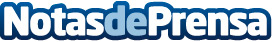 Depilación láser en la Clínica Aroka de BilbaoLa depilación láser es un tratamiento que consiste en la eliminación definitiva del folículo piloso mediante la producción de calor sobre el pigmento (melanina) que contiene el tallo del peloDatos de contacto:gustavo674959421Nota de prensa publicada en: https://www.notasdeprensa.es/depilacion-laser-en-la-clinica-aroka-de-bilbao_1 Categorias: Medicina Industria Farmacéutica Medicina alternativa Belleza http://www.notasdeprensa.es